$77,000.00LARSON-HULM1103 3RD AVE WEST, MOBRIDGEMOBRIDGE NWTS 2ND ADDITION LOT 8 BLOCK 17RECORD #6027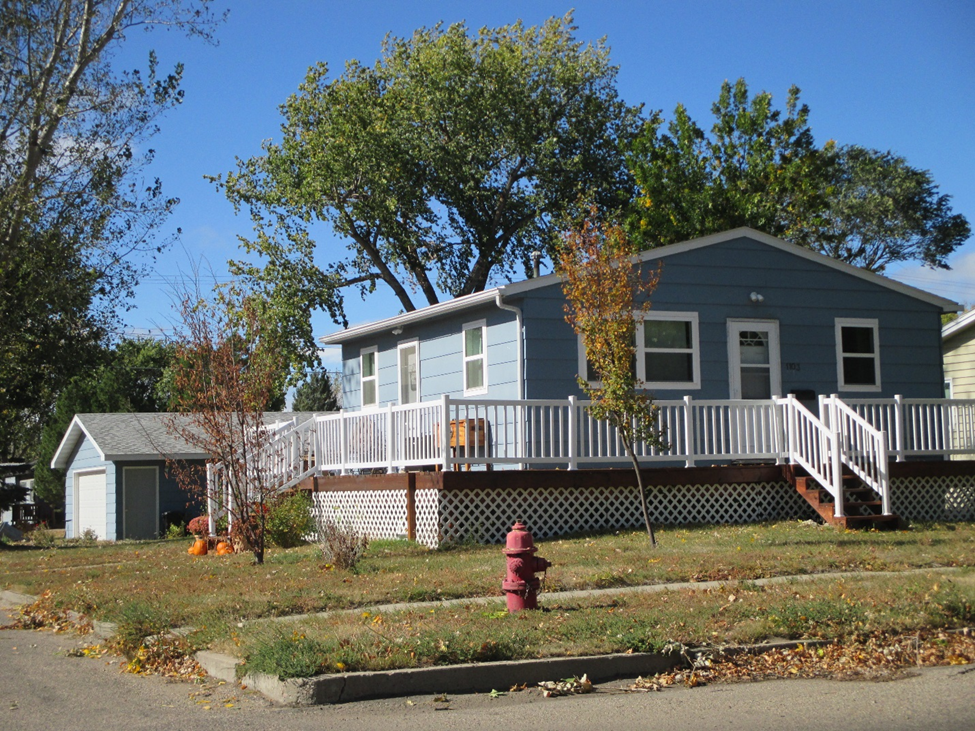 LOT SIZE 46’ X 140’                                                GROUND FLOOR LIVING 576 SQ FTSINGLE FAMILY                                                       FINISHED BASEMENT 576 SQ FTONE STORY                                                              1 BEDROOM GROUND 3 BSMTAVERAGE AGE AND CONDITION                         1 BATH 7 FIXTURESCENTRAL AIR NATURAL GAS                                BUILT IN 1962                     2007 24’ X 30’ GARAGE DETACHED2014 WOOD DECK 280 SQ FTMASONITE SIDING GOODSOLD ON 1/18/18 FOR $77,000 BOOK 18 PAGE 49                         RECORD #6027ASSESSED IN 2016 AT $69,000; IN 2012 AT $21,050SOLD IN 2016 FOR $72,000 BOOK 16 PAGE 738SOLD IN 2010 FOR $35,000, IN 2007 FOR $16,000